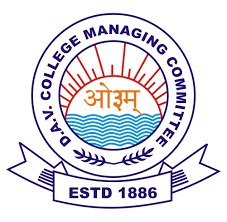 (Under the direct Management of DAV College Managing Committee, New Delhi)  Affiliated to C.B.S.E New Delhi, Vide Affiliation No. : 3330317APPLICATION FORM FOR ADMISSIONForm No.			Date of issue ……………………………………………………............Registration No. ………………………………………………………..Date of Registration ………………………………………………….Admission No. ……………………………………………………..…..(For Office use only)Name of Candidate		…………………………………………………………………………..…..... (In Block letters)Mother’s Name			……………………………………………………………………………..….Father’s Name			………………………………………………………………………………...Class in which admission is sought…………………………………………………………………….........For admission in class XI, choice of stream: SCIENCE/COMMERCESubject to be taken		………………………………………………………………………...............5. Date of Birth      (a) in Figures			…………………………………………………………………………………     (b) in words			……………………………………………………………………...................6. Age as on 1st April 2016		……………...…Years…………….…….Months………..………Days     (For admission in to LKG Minimum age: 3 years)7. Sex (Male/Female)		……………………….…….Blood Group…………....………….…….8. Nationality				……………………….…..……Religion…………..…………………….9. Category: SC/ST/OBC/GEN	…………………………..……….Cast…………………………………….       In case of SC/ST/OBC, Cast Certificate is to be produced from competent authority (Strike out which is not applicable)10. Present Postal Address	…………………………………………………………………………………						…………………………………………………………………………………    & Contact No. (Mobile/Tel)	…………………………………………………………………………………11. Permanent Address		…………………………………………………………………………………    & Contact No. (Mobile/Tel)	…………………………………………………………………………………12. Details of previous education (Not applicable for admission LKG)	 (a) Name of the school		:	………..……….……………….………………………………………………………….	 (b) Class in which studying 		:	…………………………….……………………………………………………………….	 (c) Whether qualified for promotion	:	……………………………………………………………………….………………….....	      (attach report card)	 (d) Reason for leaving the school	:	……………………………………………………………………………………………..(2)13. Occupation of Father/Mother		(i) Name of Father/Mother	:	…………………………………………………………………………………..		(ii) Designation		:	…………………………………………………………………………………..			(iii) Department		:	…………………………………………………………………………………..		(iv) Place of working		:	…………………………………………………………………………………..
14. (a) Name of Guardian (If any)	:	…………………………………………………………………………………..	  (b) Profession			:	…………………………………………………………………………………..15. Name of the person with relation 	:	…………………………………………………………………………………..       who will drop & collect the child/student	  from School.D E C L A RAT I O NI’ 	Shri/Smt.	………………………………………………………………………………………………………………………….…...Father/Mother of …………………….……………………………………….………. here by state that I am an/not an employee of …………………………………………………… The information furnished by me in the form are correct and true to the best of my knowledge. I will not ask the school authorities for any correction/addition/omission in future. I will abide by the school rules and regulations.Place : ……………………………				  	Signature of Mother…………………..…Date : …………………………….							Father ………………………(For Office Use only)1) Whether selected for admission  	   	:	…………………………………………………………………………2) Registration No. 				:	………….……….…….……Date…………….…….………………3) Amount of fees to be paid 			:	…………………………………………………………………………4) Documents attached 				:	…………………………………………………………………………	(a) T.C. from previous school		:	…………………………………………………………………………	(b) Birth Certificate from			:	…………………………………………………………………………	Competent Authority (in case of admission in LKG only)	(c) 2 pass port size photographs 		:	…………………………………………………………………………	(d) Report card of previous class		:	…………………………………………………………………………	(e) Any Other documents			:	…………………………………………………………..……………..	Date: ……………………..		 	(Signature of Office Assistant)			Principal